Santa Juliana Falconieri *  (1270-1341)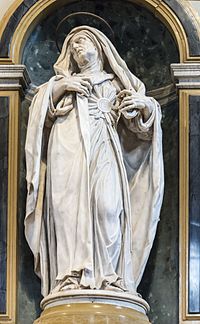 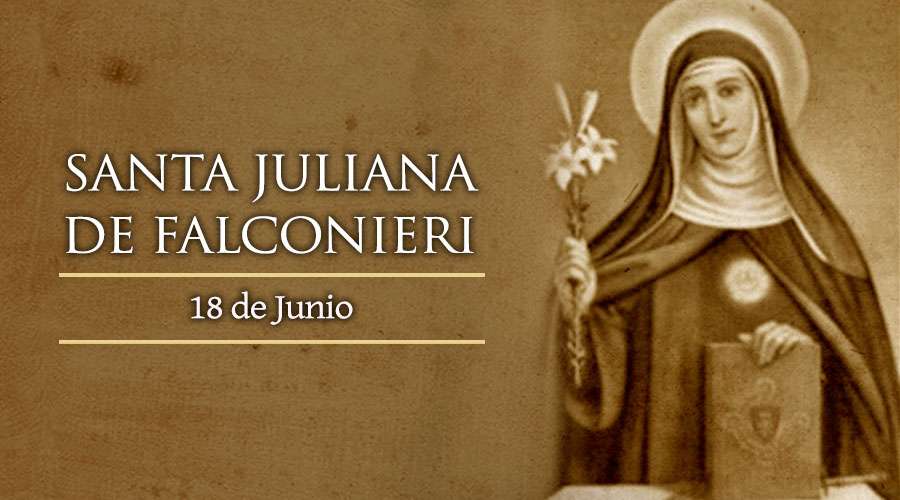     El amor a la oración y su ardiente devoción a la Eucaristía pueden ser el modelo de todo catequista que debe rezar con frecuencia y  debe amar a Jesús en la Eucaristía. Son las fuerzas ante las dificultades y son el sello que diferencia al verdadero mensajero con espíritu de profeta del que simplemente se entretiene y entretiene a los que catequiza. Su nombre en italiano es Giuliana Falconieri. Era una religiosa italiana del fin del siglo XIII y principios del siglo XIV, considerada como santa por la Iglesia católica. Nació en 1270 en Florencia, en Toscana y murió en el 19 de junio de 1341. Su vida es conocida por la leyenda y tradición a la que está ligada  Atraída por la santidad de los primeros hermanos de la Orden de los Servitas de María, sobrina de uno de ellos, Alexis Falconieri, se consagra al Señor y se entrega enteramente a la penitencia, a la contemplación y a las obras de caridad. Su devoción hacia la Virgen María y su amor a la Eucaristía eran muy destacados. Fundadora de las religiosas terciarias servitas (1270-1341)era sobrina de San Alejo Falconieir; y tuvo la dicha de ser dirigida espiritualmente por San Felipe Benicio. Nació en Florencia en el año 1270, y provenía de una noble y rica familia. De niña acostumbraba pasar largos ratos rezando en el templo donde fue descubriendo su verdadera vocación, y a los 15 años decidió ingresar a la orden Terciaria de los Siervos de María.  Santa Juliana permaneció en la casa de su madre, pero observando una conducta tan religiosa y tan santa como la de una fervorosa religiosa de convento y de rezos en común, que era lo típico de todas lasreligiosas.  Esta entre las mujeres pías que, permanecieron en sus casas (sin enclaustrarse), vistiendo el hábito de mantelées (portaban un pequeño mantel sobre sus cabezas) y adoptaron este género de vida y el espíritu de la Orden de los Servitas. Entre ellas, Juliana ocupa un lugar particular. Si bien con el tiempo, ella fue considerada como la fundadora de las religiosas y monjas de la Orden de los Servitas de María. Es también la santa patrona de los miembros (hombres y mujeres) de la Orden. Sus milagros Otras jovencitas, que también sentían un llamado especial a vida religiosa, les agradó este modo de practicar la vida consagrada y siguieron su ejemplo, llevando todas como distintivo un manto sobre la cabeza. Como el número de muchachas creció muy rápido, se formó la asociación de "Siervas de la Virgen María", de la cual, Santa Juliana fue la superiora durante 35 años. La santa se caracterizó por su bondad, caridad, amabilidad y sobre todo por buscar el bien de todas las almas; pasaba largas horas en constante oración y sus ayunos casi diarios los ofrecía como penitencia para la conversión de las almas pecadoras.  Falleció a la edad de 71 años, de una severa infección estomacal. En su sepulcro se obraron numerosos milagrosEl milagro de su muerte   Debilitada por los cilicios, las vigilias, las oraciones y ayunos, postrada, enferma, no retenía ningún alimento. Fue autorizada a recibir la hostia, depositándola sobre su pecho, sobre su corazón. El sacerdote decía una oración para «santificar el alma de la enferma» con el contacto del cuerpo de Cristo. La hostia desapareció y Juliana murió, el 19 de junio de 1341. Su cuerpo se venera en la Basílica de la Santísima Anunciación de Florencia. Una estatua de mármol que la representa fue dispuesta en la Basílica de San Pedro en Roma, en la parte izquierda, dirigiendo la mirada hacia el altar mayor. Fue beatificada el 8 de julio de 1678 por el papa Inocencio XI, siendo él mismo terciario de la Orden de los Servitas de María. Fue canonizada el 16 de junio de 1737 por el papa Clemente XII al mismo tiempo de San Vicente de Paúl, Juan Francisco Régis y Catalina de Génova. Su fiesta litúrgica se celebra el 19 de junio